A STUDY ON POSTNATAL DEVELOPMENT OF SMALL INTESTINE OF “Cobb-500” BROILER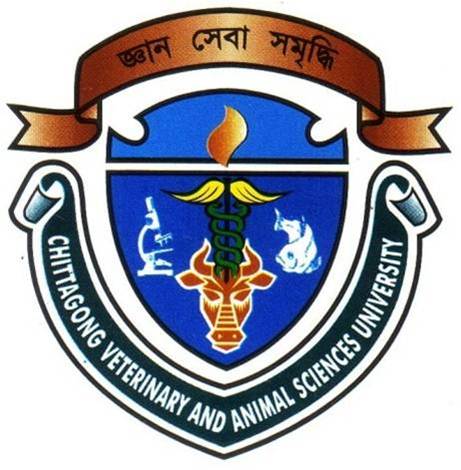 A Clinical Report Submitted ByRoll No: 2009/31                                                      Reg No: 442Intern ID : B-14      Session: 2008-2009A Clinical Report Submitted for Partial Fulfillment for the Degree ofVeterinary MedicineChittagong Veterinary and Anima Sciences UniversityKhulshi, Chittagong – 4225January, 2015A STUDY ON POSTNATAL DEVELOPMENT OF SMALL INTESTINE OF “Cobb-500” BROILERA clinical report submitted as per approved style and content    ………………………………….                                            ………………………………  Signature of Author              		                 Signature of Supervisor  (Md. Masud Rana)  		                            (Prof. Dr. K. Nurul Islam)       Roll No: 09/31                                                                         Head    Reg No: 442                                              Department of Anatomy and Histology   Intern ID : B-14				        Chittagong Veterinary and Animal   Session: 2008-2009                                                    Sciences University .